     Declarația persoanei fizice cu privire la impozitul pe venitДекларация физического лица о подоходном налогеpentru perioada fiscală / за налоговый период________I. Partea întîi / Часть первая                            INFORMAȚIE GENERALĂ / ОБЩАЯ ИНФОРМАЦИЯII. Partea a doua / Часть вторая               CALCULUL OBLIGAȚIEI FISCALE / РАСЧЁТ НАЛОГОВОГО ОБЯЗАТЕЛЬСТВА*01 - Activitatea notarială / Нотариальная деятельность, 02 - Activitatea executorului judecătoresc / Деятельность судебного исполнителя, 03 - Activitatea cabinetului avocatului  / Деятельность адвокатского кабинета, 04 - Activitatea biroului individual al mediatorului / Деятельность индивидуального бюро медиатора, 05 – Administratorii autorizați/ Aвторизованныe управляющиe, 06 -Alte activități / Другие деятельности., ** 001 – Întreprinzător  individual / Индивидуальный предприниматель, 002 - Gospodărie țărănească (de fermier/ Крестьянское (фермерское) хозяйство. *Pentru identificarea ulterioară a obligației fiscale a nerezidentului, urmează a fi completate boxele G1, G6, G7, G8, G9, G10, G11 / Для дальнейшей идентификации налогового обязательства нерезидента, следует быть заполненны строки G1, G6, G7, G8, G9, G10, G11**Pozițiile E urmează a fi completate doar de persoanele fizice din categoriile A1, A2, A3 și A5/ Позиции E  должнa быть заполненнa только физическими лицами из категории A1, A2, A3 и A5III. Partea a treia / Часть третья                                   INFORMATIVĂ / ИНФОРМАТИВНАЯ IV. Partea a patra / Часть четвертая                           FACULTATIVĂ /  ОПЦИОНАЛЬНАЯPrin prezenta, declar că informaţia prezentată în Declaraţia în cauză cuprinde toate veniturile impozabile, considerate astfel în conformitate cu legislaţia fiscală, obţinute pe parcursul perioadei fiscale pentru care se prezintă Declaraţia / Настоящим заявляю, что представленная в данной Декларации информация содержит все налогооблагаемые доходы, являющимися такими в соответствии с налоговым законодательством, полученные на протяжении налогового периода, за который представляется декларация.   Ștampila сu antet a organului fiscal teritorial și semnătura funcționarului fiscalcare a recepționat declarația   __________________________________________Штамп территориального налогового органа и подпись налогового служащего, принявшего декларациюA. Сategoria persoanei fizice / Категория физического лицаPersoană fizică / Физическое лицо(A1) Cetățean al Republicii Moldova / Гражданин Республики Молдовы(A2) Cetățean al Republicii Moldova ce intenționează să-și schimbe domiciliul din Republica Moldova în altă țară / Гражданин Республики Молдовы намеривающиеся сменить постоянное местожительство в Республики Молдова на место в другой стране(A3) Alte categorii de persoane fizice / Другие категории физического лица(A4) Cetățean străin - persoană nerezidentă /apatrid Иностранный гражданин - нерезидент/лица без гражданства                          Țara de rezidență / Страна проживания ____________(A5) Cetățean străin – rezident în scopuri fiscale / Иностранный гражданин - резидент в налоговых целяхȚara de origine/ Страна происхождения ____________A. Сategoria persoanei fizice / Категория физического лица   (A6)  Activitatea profesională* / Профессиональная деятельность *       ,   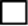 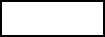   (A7)  Activitatea de întreprinzător **   Предпринимательская деятельность**     ,                                                                                                                           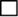    (A6)  Activitatea profesională* / Профессиональная деятельность *       ,     (A7)  Activitatea de întreprinzător **   Предпринимательская деятельность**     ,                                                                                                                           B.  Date de identificare a contribuabilului / Идентификация налогоплательщика(B1) Numele / Фамилия _______________________________(B2) Prenumele / Имя_________________________________(B5) Codul fiscal / Фискальный код _____________________________(B6) Codul fiscal al soției (soțului) / _____________________________Фискальный код супруги/супруга(B7) Codul fiscal al persoanelor întreținute / _____________________Фискальный код иждивенцев    __________________________________________________________________, ________________________,__________________________________, ________________________   (B8) Date de contact / Контактные данные: Telefon / Контактный телефон ____________________________E-mail ________________________________________________ Diseminarea mesajelor (cu caracter fiscal) / Рассылка сообщений (налогового характера)C. Venituri personale ale persoanei fizice rezidente/ Личные доходы резидентаDenumirea surselor de venitНаименование источников доходаCodul/ КодSuma venitului brut obţinut (se indică suma totală până la efectuarea reţinerilor)/Сумма полученного валового дохода (указывается сумма до удержаний)Suma impozitului pe venit care a fost reţinut la sursa de plată/Сумма подоходного налога, удержанная у источника выплатыC. Venituri personale ale persoanei fizice rezidente/ Личные доходы резидента1234C. Venituri personale ale persoanei fizice rezidente/ Личные доходы резидентаVenituri sub formă de salariu/Доходы в виде заработной  платы(Total/ Всего)Inclusiv venituri sub formă de plăți salariale neachitate de către patron în anul precedent / В том числе доходы в виде заработной  платы, не выплаченной в предыдущем налоговом годуInclusiv venituri sub formă de salariu al angajaților agenților economici a căror activitate de bază este realizarea de programe / В том числе доходы в виде заработной  платы работников хозяйствующих субъектов, основная деятельность которых состоит в реализации программС1C. Venituri personale ale persoanei fizice rezidente/ Личные доходы резидентаVenituri sub formă de salariu/Доходы в виде заработной  платы(Total/ Всего)Inclusiv venituri sub formă de plăți salariale neachitate de către patron în anul precedent / В том числе доходы в виде заработной  платы, не выплаченной в предыдущем налоговом годуInclusiv venituri sub formă de salariu al angajaților agenților economici a căror activitate de bază este realizarea de programe / В том числе доходы в виде заработной  платы работников хозяйствующих субъектов, основная деятельность которых состоит в реализации программC1.1C. Venituri personale ale persoanei fizice rezidente/ Личные доходы резидентаVenituri sub formă de salariu/Доходы в виде заработной  платы(Total/ Всего)Inclusiv venituri sub formă de plăți salariale neachitate de către patron în anul precedent / В том числе доходы в виде заработной  платы, не выплаченной в предыдущем налоговом годуInclusiv venituri sub formă de salariu al angajaților agenților economici a căror activitate de bază este realizarea de programe / В том числе доходы в виде заработной  платы работников хозяйствующих субъектов, основная деятельность которых состоит в реализации программC1.2C. Venituri personale ale persoanei fizice rezidente/ Личные доходы резидентаVenit din creşterea de capital / Доход от прироста капитала (se reflectă indicatorul din pct.H8 / указывается показатель пункта H8)С2C. Venituri personale ale persoanei fizice rezidente/ Личные доходы резидентаVenitul obţinut din surse aflate în afara Republicii Moldova / Доход, полученный из за рубежа Республики Молдова (Total/ Всего), inclusiv/в том числе:Venitul din investiţii / Инвестиционный доход (Total /Всего)Inclusiv venitul sub formă de dividende / В том числе доход в виде дивидендовVenitul financiar / Финансовый доход (Total /Всего)Inclusiv venitul sub formă de dobîndă / В том числе доход в виде процентных начисленийInclusiv venitul sub formă de royalty (redevență) / В том числе доход в виде рояли (периодические платежи)C3C. Venituri personale ale persoanei fizice rezidente/ Личные доходы резидентаVenitul obţinut din surse aflate în afara Republicii Moldova / Доход, полученный из за рубежа Республики Молдова (Total/ Всего), inclusiv/в том числе:Venitul din investiţii / Инвестиционный доход (Total /Всего)Inclusiv venitul sub formă de dividende / В том числе доход в виде дивидендовVenitul financiar / Финансовый доход (Total /Всего)Inclusiv venitul sub formă de dobîndă / В том числе доход в виде процентных начисленийInclusiv venitul sub formă de royalty (redevență) / В том числе доход в виде рояли (периодические платежи)С3.1C. Venituri personale ale persoanei fizice rezidente/ Личные доходы резидентаVenitul obţinut din surse aflate în afara Republicii Moldova / Доход, полученный из за рубежа Республики Молдова (Total/ Всего), inclusiv/в том числе:Venitul din investiţii / Инвестиционный доход (Total /Всего)Inclusiv venitul sub formă de dividende / В том числе доход в виде дивидендовVenitul financiar / Финансовый доход (Total /Всего)Inclusiv venitul sub formă de dobîndă / В том числе доход в виде процентных начисленийInclusiv venitul sub formă de royalty (redevență) / В том числе доход в виде рояли (периодические платежи)C3.1.1C. Venituri personale ale persoanei fizice rezidente/ Личные доходы резидентаVenitul obţinut din surse aflate în afara Republicii Moldova / Доход, полученный из за рубежа Республики Молдова (Total/ Всего), inclusiv/в том числе:Venitul din investiţii / Инвестиционный доход (Total /Всего)Inclusiv venitul sub formă de dividende / В том числе доход в виде дивидендовVenitul financiar / Финансовый доход (Total /Всего)Inclusiv venitul sub formă de dobîndă / В том числе доход в виде процентных начисленийInclusiv venitul sub formă de royalty (redevență) / В том числе доход в виде рояли (периодические платежи)С3.2C. Venituri personale ale persoanei fizice rezidente/ Личные доходы резидентаVenitul obţinut din surse aflate în afara Republicii Moldova / Доход, полученный из за рубежа Республики Молдова (Total/ Всего), inclusiv/в том числе:Venitul din investiţii / Инвестиционный доход (Total /Всего)Inclusiv venitul sub formă de dividende / В том числе доход в виде дивидендовVenitul financiar / Финансовый доход (Total /Всего)Inclusiv venitul sub formă de dobîndă / В том числе доход в виде процентных начисленийInclusiv venitul sub formă de royalty (redevență) / В том числе доход в виде рояли (периодические платежи)C3.2.1C. Venituri personale ale persoanei fizice rezidente/ Личные доходы резидентаVenitul obţinut din surse aflate în afara Republicii Moldova / Доход, полученный из за рубежа Республики Молдова (Total/ Всего), inclusiv/в том числе:Venitul din investiţii / Инвестиционный доход (Total /Всего)Inclusiv venitul sub formă de dividende / В том числе доход в виде дивидендовVenitul financiar / Финансовый доход (Total /Всего)Inclusiv venitul sub formă de dobîndă / В том числе доход в виде процентных начисленийInclusiv venitul sub formă de royalty (redevență) / В том числе доход в виде рояли (периодические платежи)С3.2.2C. Venituri personale ale persoanei fizice rezidente/ Личные доходы резидентаAlte venituri impozabile / Другие облагаемые доходыС4C. Venituri personale ale persoanei fizice rezidente/ Личные доходы резидентаTotal / Всего (C1+C2+C3+C4)С5D. Venituri personale ale persoanei fizice nerezidente / Личные доходы  физического лица нерезидента (A4)*Denumirea surselor de venitНаименование источников доходаCodul/ КодSuma venitului brut obţinut (se indică suma totală până la efectuarea reţinerilor)Сумма полученного валового дохода (указывается сумма до удержаний)Suma impozitului pe venit care a fost reţinut la sursa de platăСумма подоходного налога, удержанная у источника выплатыD. Venituri personale ale persoanei fizice nerezidente / Личные доходы  физического лица нерезидента (A4)*1234D. Venituri personale ale persoanei fizice nerezidente / Личные доходы  физического лица нерезидента (A4)*Veniturile din operaţiunile de leasing, din darea în arendă sau în subarendă, din locaţiunea sau din uzufructul proprietăţii aflate în Republica Moldova / Доходы от лизинговых операций, от предоставления в аренду или поднаем, имущественный наем или узуфрукт имущества, находящегося в Республике МолдоваD1D. Venituri personale ale persoanei fizice nerezidente / Личные доходы  физического лица нерезидента (A4)*Venit din creşterea de capital / Доход от прироста капитала (se reflectă indicatorul din pct.H9 / указывается показатель пункта H9)D2D. Venituri personale ale persoanei fizice nerezidente / Личные доходы  физического лица нерезидента (A4)*Venit din dobîndă / Доход из  процентных начисленииD3D. Venituri personale ale persoanei fizice nerezidente / Личные доходы  физического лица нерезидента (A4)*Venit din royalty / Доход из роялтиD4D. Venituri personale ale persoanei fizice nerezidente / Личные доходы  физического лица нерезидента (A4)*Alte venituri obţinute de persoana fizică nerezidentă în Republica Moldova, cu excepția dividendelor / Другие доходы, полученные физическом лицом - нерезидентом на территории Республики Молдова, за исключением х дивидентов D5D. Venituri personale ale persoanei fizice nerezidente / Личные доходы  физического лица нерезидента (A4)*Total / Всего  (D1+D2+D3+D4+D5)	D6Venit din dividende / Доход от дивидендовD7Indicatorii** / Показатели**Codul/ КодSuma
СуммаE.  Scutiri / Освобождения123E.  Scutiri / ОсвобожденияScutirea personală (art.33 alin.(1) din CF) / Личное освобождение (ст.33 часть (1) НК)E1E.  Scutiri / ОсвобожденияScutirea personală majorată (art.33 alin.(2) din CF) / Льготное личное освобождение  (ст. 33 часть (2) НК)E2E.  Scutiri / ОсвобожденияScutirea utilizată pentru soţ/soţie (inclusiv majorată) (art.34 din CF) / Освобождение, предоставленное супругу/супруге (в том числе льготное личное освобождение) (ст.34 НК)E3E.  Scutiri / ОсвобожденияScutirile pentru persoanele întreţinute (art.35 din CF) / Освобождения на иждивенцев (ст.35 НК)E4E.  Scutiri / ОсвобожденияScutirile nefolosite în anul precedent (art.24 alin.(11) din Legea pentru punereа în aplicare a titlurilor I şi II ale CF) / Освобождения, не использованные в предыдущем налоговом году ( ст.24 часть (11) Закона о введении в действие разделов I и II НК)E5E.  Scutiri / ОсвобожденияTotal scutiri / Всего освобождений ((E1 sau E2) +E3+E4+E5)E6F.  Deduceri / ВычетыPrimele de asigurare obligatorie de asistenţă medicală (art.36 alin.(6) din CF) / Взносы обязательного медицинского страхования ( ст.36 часть (6) НК)F1F.  Deduceri / ВычетыContribuţiile de asigurări sociale de stat obligatorii (art.36 alin.(7) din CF) / Взносы обязательного государственного социального страхования (ст.36 часть (7) НК)F2F.  Deduceri / ВычетыAlte deduceri / Другие вычетыF3F.  Deduceri / ВычетыTotal deduceri / Всего вычетов (F1+F2+F3)F4Suma totală a scutirilor şi deducerilor / Общая сумма вычетов и освобождений (E6+F4)EFIndicatorii / ПоказателиCodul/ КодSuma 
СуммаG.  Calculul obligaţiei fiscale /  Расчёт налогового обязательства123G.  Calculul obligaţiei fiscale /  Расчёт налогового обязательстваVenitul impozabil pînă la deducerea sumei donaţiilor în scopuri filantropice sau de sponsorizare permise spre deducere/ Налогоооблагаемый доход до вычета сумма пожертвования на благотворительные цели и спонсорскую поддержку разрешенная к вычету (C5 col.3 - EF sau/или D7 col.3-F4)G1G.  Calculul obligaţiei fiscale /  Расчёт налогового обязательстваSuma donaţiilor în scopuri filantropice sau de sponsorizare (se indică suma minimă din cele indicate la pct. G2.1. şi G2.2 )/ Сумма пожертвования на благотворительные цели и спонсорскую поддержку (указывается наименьшая из сумм, указанных в пунктах G2.1. и G2.2.)G2G.  Calculul obligaţiei fiscale /  Расчёт налогового обязательстваSuma donaţiilor în scopuri filantropice sau de sponsorizare permisă spre deducere / Сумма пожертвования на благотворительные цели и спонсорскую поддержку разрешенная к вычету ((C5 col.3 – F4) x cota stabilită în art.36 din Codul fiscal/ ставка предусмотреная ст.36 НК )G2.1G.  Calculul obligaţiei fiscale /  Расчёт налогового обязательстваDonaţiile total efectuate în scopuri filantropice sau de sponsorizare / Общая сумма пожертвованная на благотворительные цели и спонсорскую поддержкуG2.2G.  Calculul obligaţiei fiscale /  Расчёт налогового обязательстваVenitul impozabil / Налогоооблагаемый доход (G1-G2) G3G.  Calculul obligaţiei fiscale /  Расчёт налогового обязательстваImpozitul pe venit conform cotelor în vigoare pe perioada declarată pentru persoanele fizice rezidente (se determină din venitul impozabil G3) / Подоходный налог согласно ставкам, действующим в декларируемом периоде для  физического лица- гражданина резидента (определяется из облагаемого дохода G3) (cota stabilită în art.15 din Codul fiscal * G3/ ставка предусмотреная ст.15 НК * G3)G4G.  Calculul obligaţiei fiscale /  Расчёт налогового обязательстваSuma obligației fiscale a persoanei fizice rezidente / Сумма налогового обязательства физического лица резидента (G4-C5 col.4)G5G.  Calculul obligaţiei fiscale /  Расчёт налогового обязательстваImpozitul pe venit conform cotelor în vigoare pe perioada declarată pentru persoana fizică nerezidentă  (se determină din venitul impozabil G1) / Подоходный налог согласно ставкам, действующим в декларируемом периоде для  физического лица нерезидента (определяется из облагаемого дохода G1)G6G.  Calculul obligaţiei fiscale /  Расчёт налогового обязательстваSuma obligației fiscale a persoanei fizice nerezidente / Сумма налогового обязательства физического лица- нерезидента (G6-D7 col.4)G7G.  Calculul obligaţiei fiscale /  Расчёт налогового обязательстваSuma impozitului pe venit pasibil reflectării în fişa personală a contribuabilului / Сумма подоходного налога, подлежащая отражению в лицевом счете налогоплательщика (G5 sau/ или G7)G8G.  Calculul obligaţiei fiscale /  Расчёт налогового обязательстваSuma impozitului pe venit achitat de sine stătător în perioada declarată / Сумма подоходного налога, уплаченная самостоятельно в декларируемом периодеG9G.  Calculul obligaţiei fiscale /  Расчёт налогового обязательстваTotal impozitul pe venit spre plată (se completează în cazul în care rezultatul diferenţei este pozitiv) / Всего подоходного налога к уплате (заполняется в случаях, когда результат разницы положительный) (G8-G9) G10G.  Calculul obligaţiei fiscale /  Расчёт налогового обязательстваSuma în plus a impozitului pe venit (se completează în cazul în care rezultatul diferenţei este negativ fără indicarea semnului) / Сумма переплаты подоходного налога (заполняется без указания знака в случаях, когда результат разницы отрицательный) (G8-G9)G11            Suma de control / Контрольная сумма __________________ (se reflectă indicatorul din pct.G8 / указывается показатель пункта G8)            Suma de control / Контрольная сумма __________________ (se reflectă indicatorul din pct.G8 / указывается показатель пункта G8)            Suma de control / Контрольная сумма __________________ (se reflectă indicatorul din pct.G8 / указывается показатель пункта G8)            Suma de control / Контрольная сумма __________________ (se reflectă indicatorul din pct.G8 / указывается показатель пункта G8)H.  Calculul creşterii sau pierderilor de capital / Расчёт прироста или потерь капиталаNr. d/o№ п/пCodul activului de capital*/ Код капитального активаCodul tipului de înstrăinare** / Код вида отчужденияSuma încasată/ Полученная суммаBaza valorică ajustată (majorată sau micșorată)/ Скоррекированный стоимостной базис (увеличивается или уменьшается)Baza valorică ajustată (majorată sau micșorată)/ Скоррекированный стоимостной базис (увеличивается или уменьшается)Baza valorică ajustată (majorată sau micșorată)/ Скоррекированный стоимостной базис (увеличивается или уменьшается)Suma creşterii de capital / Cумма прироста капитала (H3-H4)Suma pierderii de capital / Cумма потери капитала (H3-H4)H.  Calculul creşterii sau pierderilor de capital / Расчёт прироста или потерь капиталаNr. d/o№ п/пCodul activului de capital*/ Код капитального активаCodul tipului de înstrăinare** / Код вида отчужденияSuma încasată/ Полученная суммаBaza valorică ajustată (art.38 din CF) / Скоррекированный стоимостной базис (ст.38 НК)Inclusiv suma facilităţilor la vînzarea locuinţei de bază (art.41 CF)/ В том числе сумма льгот при продаже основного жилья (ст.41 НК)Inclusiv suma cheltuielilor de investiţii (art.36 alin.(4) din CF) / В том числе сумма расходов, связанные с инвестированием (часть (4) ст.36 НК)Suma creşterii de capital / Cумма прироста капитала (H3-H4)Suma pierderii de capital / Cумма потери капитала (H3-H4)H.  Calculul creşterii sau pierderilor de capital / Расчёт прироста или потерь капиталаH1H2H3H4H4.1H4.2H5H6H.  Calculul creşterii sau pierderilor de capital / Расчёт прироста или потерь капитала1.H.  Calculul creşterii sau pierderilor de capital / Расчёт прироста или потерь капитала2.H.  Calculul creşterii sau pierderilor de capital / Расчёт прироста или потерь капитала3.H.  Calculul creşterii sau pierderilor de capital / Расчёт прироста или потерь капитала4.H.  Calculul creşterii sau pierderilor de capital / Расчёт прироста или потерь капитала5.H.  Calculul creşterii sau pierderilor de capital / Расчёт прироста или потерь капиталаTotal / ВсегоTotal / ВсегоTotal / Всего(H7) Suma pierderilor de capital transferate din anul fiscal precedent / Сумма потерь капитала, перешедшая с предыдущего года____________________(H8) Suma impozabilă a creşterii de capital / Налогооблагаемая сумма прироста капитала (H5*50%)_______________________*Codul activului de capital / Код капитального актива*Codul activului de capital / Код капитального активаAUTAutomobil/ АвтомобильTRTeren/ ЗемляLBLocuința de bază/ Основное жильёATAcțiuni/ АкцииAIAlte imobile/ Другая недвижимостьCPCota-parte/ Доля участияAACAlte active de capital/ Другие капитальные активы**Codul tipului de înstrăinare / Код вида отчуждения**Codul tipului de înstrăinare / Код вида отчужденияVINÎn baza contractului de vînzare-cumpărare/ На основании договора купли-  продажиDONÎn baza contractului de donație/ На основании договора даренияSCHÎn baza contractului de schimb/ На основании договора обменаCDMÎn baza certificatului de moștenitor legal sau testament/На основании  справки о праве на наследство или по завещаниюAMSAlt mod de înstrăinare/ Другой способ отчужденияI. Venituri din activități / Доход от деятельностиDenumirea surselor de venit /Наименование источников доходаCodul/ КодSumele venitului brut obţinut /Сумма полученного валового доходаSuma impozitului pe venit /Сумма подоходного налогаI. Venituri din activități / Доход от деятельностиVenitul obținut din activitatea profesională / Доход от профессиональной деятельности I1I. Venituri din activități / Доход от деятельностиVenitul obținut de persoana fizică din activitatea de întreprinzător / Доход от предпринимательскую деятельностиI2J. Desemnarea procentuală / Процентное отчислениеIndicatorii /ПоказателиCodul/ КодValoarea (% )
J. Desemnarea procentuală / Процентное отчислениеDesemnare procentuală direcționată în favoarea organizaţiei necomerciale de utilitate publică, cultele religioase și părțile componente ale acestora/ Процентное отчисление направленное в пользу некоммерческой организации общественной пользы, религиозным культам и их составным частям, (%)J1J. Desemnarea procentuală / Процентное отчислениеCodul fiscal al beneficiarului în favoarea căruia se efectuează desemnarea procentuală/Фискальный код получателя в пользу которого производится процентное  отчислениеJ2J. Desemnarea procentuală / Процентное отчислениеSemnătura declarantului  Подпись заявителя___________________________Data prezentării (ZZ/LL/AAAA)Дата представления (ДД/ММ/ГГГГ)___________________________